Publicado en Barcelona el 16/02/2017 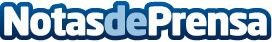 Más billetes AVE Madrid Barcelona para acudir al Mobile World CongressComo cada vez que sucede un evento importante en nuestro país, Renfe amplia la venta de los billetes de tren, en esta ocasión ha sucedido para viajar en AVE Madrid Barcelona con motivo del Mobile World CongressDatos de contacto:Trenes.comNota de prensa publicada en: https://www.notasdeprensa.es/mas-billetes-ave-madrid-barcelona-para-acudir_1 Categorias: Nacional Telecomunicaciones Viaje Entretenimiento Innovación Tecnológica http://www.notasdeprensa.es